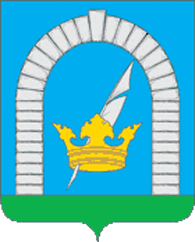 СОВЕТ ДЕПУТАТОВПОСЕЛЕНИЯ РЯЗАНОВСКОЕ В ГОРОДЕ МОСКВЕРЕШЕНИЕОт 30.01.2024 № 5/60О согласовании принятия
в муниципальную собственностьпоселения Рязановское в городе Москве
объектов дорожного хозяйства В соответствии с Федеральным законом от 06.10.2003 г. №131-ФЗ
«Об общих принципах организации местного самоуправления в Российской Федерации», Федеральным законом от 08.11.2007 г. № 257-ФЗ
«Об автомобильных дорогах и дорожной деятельности в Российской Федерации и о внесении изменений в отдельные законодательные акты Российской Федерации», Законом города Москвы от 06.11.2002 г. № 56 «Об организации местного самоуправления в городе Москве», уставом поселения Рязановское,
в связи с обращением ООО «Специализированный застройщик «СР-Групп»
от 28.08.2023 № 02-02-12-825/23,СОВЕТ ДЕПУТАТОВ ПОСЕЛЕНИЯ РЯЗАНОВСКОЕ РЕШИЛ:1. Согласовать принятие в муниципальную собственность объектов дорожного хозяйства, расположенных на территории поселения Рязановское,
с 16.04.2024 года (Приложение).2. Администрации поселения Рязановское осуществить в установленном порядке принятие в муниципальную собственность поселения Рязановское объектов дорожного хозяйства.3. Опубликовать настоящее решение в бюллетене «Московский муниципальный вестник», разместить на официальном сайте органов местного самоуправления поселения Рязановское в сети Интернет.4. Контроль за исполнением настоящего решения возложить на главу поселения Рязановское Улыбышева И.О.Глава поселения                                                                                    И.О. УлыбышевПриложениек решению Совета депутатовпоселения Рязановскоев городе Москвеот 30.01.2024 № 5/60Глава администрации 																Н.Б. БобылевПЕРЕЧЕНЬПЕРЕЧЕНЬПЕРЕЧЕНЬПЕРЕЧЕНЬПЕРЕЧЕНЬПЕРЕЧЕНЬПЕРЕЧЕНЬПЕРЕЧЕНЬПЕРЕЧЕНЬПЕРЕЧЕНЬПЕРЕЧЕНЬПЕРЕЧЕНЬПЕРЕЧЕНЬПЕРЕЧЕНЬПЕРЕЧЕНЬПЕРЕЧЕНЬПЕРЕЧЕНЬПЕРЕЧЕНЬПЕРЕЧЕНЬПЕРЕЧЕНЬобъектов дорожного хозяйства, передаваемых в муниципальную собственность поселения Рязановское в городе Москвеобъектов дорожного хозяйства, передаваемых в муниципальную собственность поселения Рязановское в городе Москвеобъектов дорожного хозяйства, передаваемых в муниципальную собственность поселения Рязановское в городе Москвеобъектов дорожного хозяйства, передаваемых в муниципальную собственность поселения Рязановское в городе Москвеобъектов дорожного хозяйства, передаваемых в муниципальную собственность поселения Рязановское в городе Москвеобъектов дорожного хозяйства, передаваемых в муниципальную собственность поселения Рязановское в городе Москвеобъектов дорожного хозяйства, передаваемых в муниципальную собственность поселения Рязановское в городе Москвеобъектов дорожного хозяйства, передаваемых в муниципальную собственность поселения Рязановское в городе Москвеобъектов дорожного хозяйства, передаваемых в муниципальную собственность поселения Рязановское в городе Москвеобъектов дорожного хозяйства, передаваемых в муниципальную собственность поселения Рязановское в городе Москвеобъектов дорожного хозяйства, передаваемых в муниципальную собственность поселения Рязановское в городе Москвеобъектов дорожного хозяйства, передаваемых в муниципальную собственность поселения Рязановское в городе Москвеобъектов дорожного хозяйства, передаваемых в муниципальную собственность поселения Рязановское в городе Москвеобъектов дорожного хозяйства, передаваемых в муниципальную собственность поселения Рязановское в городе Москвеобъектов дорожного хозяйства, передаваемых в муниципальную собственность поселения Рязановское в городе Москвеобъектов дорожного хозяйства, передаваемых в муниципальную собственность поселения Рязановское в городе Москвеобъектов дорожного хозяйства, передаваемых в муниципальную собственность поселения Рязановское в городе Москвеобъектов дорожного хозяйства, передаваемых в муниципальную собственность поселения Рязановское в городе Москвеобъектов дорожного хозяйства, передаваемых в муниципальную собственность поселения Рязановское в городе Москвеобъектов дорожного хозяйства, передаваемых в муниципальную собственность поселения Рязановское в городе Москве№ п/п№ п/пНаименование объекта дорожного хозяйстваНаименование объекта дорожного хозяйстваНаименование объекта дорожного хозяйстваАдресГод ввода в эксплуа
тациюГод ввода в эксплуа
тациюКод аналитического учета по ОКОФНомер амортизационной  группыНомер амортизационной  группыСрок полезного   использования (мес.)Срок полезного   использования (мес.)Краткая характеристика/количествоКраткая характеристика/количествоКраткая характеристика/количествоКраткая характеристика/количествоРыночная стоимость (руб.)Рыночная стоимость (руб.)Рыночная стоимость (руб.)Рыночная стоимость (руб.)Рыночная стоимость (руб.)112223445667788889999911Автомобильная дорогаАвтомобильная дорогаАвтомобильная дорогаг. Москва, поселение Рязановское, Апраксинский переулок20212021220.42.11.10.1201010360360Протяженность объекта по главной оси - 264,7 пог.м. Общая площадь объекта в границах объекта дорожного хозяйства - 4 416,24 м2, в т.ч.: проезжая часть - 3 100,12 м2 тротуары - 1 128,82 м2 бортовой камень - 187,30 м2 (1 528,9 пог.м.)Протяженность объекта по главной оси - 264,7 пог.м. Общая площадь объекта в границах объекта дорожного хозяйства - 4 416,24 м2, в т.ч.: проезжая часть - 3 100,12 м2 тротуары - 1 128,82 м2 бортовой камень - 187,30 м2 (1 528,9 пог.м.)Протяженность объекта по главной оси - 264,7 пог.м. Общая площадь объекта в границах объекта дорожного хозяйства - 4 416,24 м2, в т.ч.: проезжая часть - 3 100,12 м2 тротуары - 1 128,82 м2 бортовой камень - 187,30 м2 (1 528,9 пог.м.)Протяженность объекта по главной оси - 264,7 пог.м. Общая площадь объекта в границах объекта дорожного хозяйства - 4 416,24 м2, в т.ч.: проезжая часть - 3 100,12 м2 тротуары - 1 128,82 м2 бортовой камень - 187,30 м2 (1 528,9 пог.м.)15 852 880,0015 852 880,0015 852 880,0015 852 880,0015 852 880,0022Автомобильная дорогаАвтомобильная дорогаАвтомобильная дорогаг. Москва, поселение Рязановское, улица Красовского20212021220.42.11.10.1201010360360Протяженность объекта по главной оси - 278,6 пог.м.Общая площадь объекта в границах объекта дорожного хозяйства - 3 520,88 м2, в т.ч.: проезжая часть - 1 961,66 м2 тротуары - 1 434,12 м2 бортовой камень - 125,10 м2 (1 104,7 пог.м.)Протяженность объекта по главной оси - 278,6 пог.м.Общая площадь объекта в границах объекта дорожного хозяйства - 3 520,88 м2, в т.ч.: проезжая часть - 1 961,66 м2 тротуары - 1 434,12 м2 бортовой камень - 125,10 м2 (1 104,7 пог.м.)Протяженность объекта по главной оси - 278,6 пог.м.Общая площадь объекта в границах объекта дорожного хозяйства - 3 520,88 м2, в т.ч.: проезжая часть - 1 961,66 м2 тротуары - 1 434,12 м2 бортовой камень - 125,10 м2 (1 104,7 пог.м.)Протяженность объекта по главной оси - 278,6 пог.м.Общая площадь объекта в границах объекта дорожного хозяйства - 3 520,88 м2, в т.ч.: проезжая часть - 1 961,66 м2 тротуары - 1 434,12 м2 бортовой камень - 125,10 м2 (1 104,7 пог.м.)16 685 350,0016 685 350,0016 685 350,0016 685 350,0016 685 350,0033Автомобильная дорогаАвтомобильная дорогаАвтомобильная дорогаг. Москва, поселение Рязановское, улица Логинова20212021220.42.11.10.1201010360360Протяженность объекта по главной оси - 205,3 пог.м. 
Общая площадь объекта в границах объекта дорожного хозяйства - 2 023,63 м2, в т.ч.: проезжая часть - 1 643,63 м2 тротуары - 308,80 м2 бортовой камень - 71,20 м2 (565,2 пог.м.)Протяженность объекта по главной оси - 205,3 пог.м. 
Общая площадь объекта в границах объекта дорожного хозяйства - 2 023,63 м2, в т.ч.: проезжая часть - 1 643,63 м2 тротуары - 308,80 м2 бортовой камень - 71,20 м2 (565,2 пог.м.)Протяженность объекта по главной оси - 205,3 пог.м. 
Общая площадь объекта в границах объекта дорожного хозяйства - 2 023,63 м2, в т.ч.: проезжая часть - 1 643,63 м2 тротуары - 308,80 м2 бортовой камень - 71,20 м2 (565,2 пог.м.)Протяженность объекта по главной оси - 205,3 пог.м. 
Общая площадь объекта в границах объекта дорожного хозяйства - 2 023,63 м2, в т.ч.: проезжая часть - 1 643,63 м2 тротуары - 308,80 м2 бортовой камень - 71,20 м2 (565,2 пог.м.)12 295 420,0012 295 420,0012 295 420,0012 295 420,0012 295 420,0044Автомобильная дорогаАвтомобильная дорогаАвтомобильная дорогаг. Москва, поселение Рязановское, проезд от ул. Руденко до д.14, к.2 Остафьевского ш.20212021220.42.11.10.1201010360360Протяженность объекта по главной оси - 536,3 пог.м.
 Общая площадь объекта в границах объекта дорожного хозяйства - 7 954,52 м2, в т.ч.: проезжая часть - 4 363,41 м2 тротуары - 3 332,31 м2 бортовой камень - 258,80 м2 (2 301,2 пог.м.)Протяженность объекта по главной оси - 536,3 пог.м.
 Общая площадь объекта в границах объекта дорожного хозяйства - 7 954,52 м2, в т.ч.: проезжая часть - 4 363,41 м2 тротуары - 3 332,31 м2 бортовой камень - 258,80 м2 (2 301,2 пог.м.)Протяженность объекта по главной оси - 536,3 пог.м.
 Общая площадь объекта в границах объекта дорожного хозяйства - 7 954,52 м2, в т.ч.: проезжая часть - 4 363,41 м2 тротуары - 3 332,31 м2 бортовой камень - 258,80 м2 (2 301,2 пог.м.)Протяженность объекта по главной оси - 536,3 пог.м.
 Общая площадь объекта в границах объекта дорожного хозяйства - 7 954,52 м2, в т.ч.: проезжая часть - 4 363,41 м2 тротуары - 3 332,31 м2 бортовой камень - 258,80 м2 (2 301,2 пог.м.)32 119 010,0032 119 010,0032 119 010,0032 119 010,0032 119 010,0055Автомобильная дорогаАвтомобильная дорогаАвтомобильная дорогаг. Москва, поселение Рязановское, улица Руденко20212021220.42.11.10.1201010360360Протяженность объекта по главной оси - 319,3 пог.м.
 Общая площадь объекта в границах объекта дорожного хозяйства - 5 763,84 м2, в т.ч.: проезжая часть - 4 276,46 м2, тротуары - 843,30 м2 бортовой камень - 146,60 м2 (1 133,8 пог.м.), пешеходная дорожка – 497,18 м2Протяженность объекта по главной оси - 319,3 пог.м.
 Общая площадь объекта в границах объекта дорожного хозяйства - 5 763,84 м2, в т.ч.: проезжая часть - 4 276,46 м2, тротуары - 843,30 м2 бортовой камень - 146,60 м2 (1 133,8 пог.м.), пешеходная дорожка – 497,18 м2Протяженность объекта по главной оси - 319,3 пог.м.
 Общая площадь объекта в границах объекта дорожного хозяйства - 5 763,84 м2, в т.ч.: проезжая часть - 4 276,46 м2, тротуары - 843,30 м2 бортовой камень - 146,60 м2 (1 133,8 пог.м.), пешеходная дорожка – 497,18 м2Протяженность объекта по главной оси - 319,3 пог.м.
 Общая площадь объекта в границах объекта дорожного хозяйства - 5 763,84 м2, в т.ч.: проезжая часть - 4 276,46 м2, тротуары - 843,30 м2 бортовой камень - 146,60 м2 (1 133,8 пог.м.), пешеходная дорожка – 497,18 м219 122 880,0019 122 880,0019 122 880,0019 122 880,0019 122 880,0066Автомобильная дорогаАвтомобильная дорогаАвтомобильная дорогаг. Москва, поселение Рязановское, улица Русский Парнас20212021220.42.11.10.1201010360360Протяженность объекта по главной оси - 891,5 пог.м.
 Общая площадь объекта в границах объекта дорожного хозяйства -  25 181,55 м2, в т.ч.: проезжая часть - 15 413,95 м2 тротуары - 7 730,47 м2 бортовой камень - 615,80 м2 (5 199,3 пог.м.), пешеходная дорожка -1421,33 м2Протяженность объекта по главной оси - 891,5 пог.м.
 Общая площадь объекта в границах объекта дорожного хозяйства -  25 181,55 м2, в т.ч.: проезжая часть - 15 413,95 м2 тротуары - 7 730,47 м2 бортовой камень - 615,80 м2 (5 199,3 пог.м.), пешеходная дорожка -1421,33 м2Протяженность объекта по главной оси - 891,5 пог.м.
 Общая площадь объекта в границах объекта дорожного хозяйства -  25 181,55 м2, в т.ч.: проезжая часть - 15 413,95 м2 тротуары - 7 730,47 м2 бортовой камень - 615,80 м2 (5 199,3 пог.м.), пешеходная дорожка -1421,33 м2Протяженность объекта по главной оси - 891,5 пог.м.
 Общая площадь объекта в границах объекта дорожного хозяйства -  25 181,55 м2, в т.ч.: проезжая часть - 15 413,95 м2 тротуары - 7 730,47 м2 бортовой камень - 615,80 м2 (5 199,3 пог.м.), пешеходная дорожка -1421,33 м253 391 940,0053 391 940,0053 391 940,0053 391 940,0053 391 940,00ИТОГО:ИТОГО:ИТОГО:ИТОГО:ИТОГО:ИТОГО:ИТОГО:ИТОГО:ИТОГО:ИТОГО:ИТОГО:ИТОГО:ИТОГО:ИТОГО:ИТОГО:ИТОГО:ИТОГО:149 467 480,00149 467 480,00149 467 480,00149 467 480,00149 467 480,00